       КАРАР                                                                                                          постановление 13 январь 2020 йыл.                                № 1                             13 января 2020 годаОб утверждении Плана мероприятий по подготовке и проведению  в сельском поселении Большешадинский сельсоветмуниципального района Мишкинский район Республики Башкортостан Года эстетики населенных пунктов     В целях реализации Указа Главы Республики Башкортостан от 17.10.2019 №УГ-341 «Об объявлении в Республике Башкортостан 2020 года Годом эстетики населенных пунктов: газоны, тротуары, освещение, заборы», решения Совета муниципального района Мишкинский район Республике Башкортостан от 26.12.2019 №477 «Об утверждении Положения  о конкурсе «Самое благоустроенное сельское поселение муниципального района Мишкинский район Республике Башкортостан» и в целях улучшения санитарного состояния и благоустройства населенных пунктов и учреждений сельских поселений Администрация сельского поселения Большешадинский сельсовет муниципального района Мишкинский район Республике Башкортостан п о с т а н о в л я е т:  1. Утвердить прилагаемый состав и план мероприятий по подготовке и проведению в сельском поселении Большешадинский сельсовет муниципального района Мишкинский район Республике Башкортостан в 2020 году Года эстетики населенных пунктов: газоны, тротуары, освещение, заборы (приложение №1,2)  2. Обнародовать данное постановление на информационном стенде в здании администрации  сельского поселения Большешадинский сельсовет по адресу: д.Большие Шады, ул.Али Карная, 7 и разместить на официальном сайте Администрации сельского поселения Большешадинский сельсовет муниципального района Мишкинский район Республики Башкортостан http://mishkan.ru.     3.Контроль за исполнением настоящего постановления оставляю за собой.Глава сельского поселения:                                     Р.К.Аллаяров. Приложение №1                                                                                                 к постановлению Администрациисельского поселенияБольшешадинский сельсовет муниципального района Мишкинскийрайон Республике БашкортостанСостав общественной комиссии по подготовке и проведению в сельском поселении Большешадинский сельсовет муниципального района Мишкинский район Республики Башкортостан в 2020 году Года эстетики населенных пунктов: газоны, тротуары, освещение, заборы       - Глава сельского поселения Большешадинский сельсовет муниципального района Мишкинский район Республики Башкортостан – председатель комиссии;       - Управляющий делами администрации сельского поселения Большешадинский сельсовет муниципального района Мишкинский район Республики Башкортостан – заместитель председателя комиссии;       - специалист 2 категории администрации сельского поселения Большешадинский сельсовет муниципального района Мишкинский район Республики Башкортостан –секретарь комиссии;       Члены комиссии:   - Закиров Рафис Масгутович - Депутат Совета сельского поселения Большешадинский сельсовет муниципального района Мишкинский район Республики Башкортостан избирательного округа №8;    - Фахрисламов Фагим Данисович – староста д.Большие Шады;    - Шаяхметов Фаурат Адипович - Депутат Совета сельского поселения Большешадинский сельсовет муниципального района Мишкинский район Республики Башкортостан избирательного округа №9;    - Фарахутдинов Рустам Тагирович - староста д.Калмазан;    - Галлямов Фанур Загитович - Депутат Совета сельского поселения Большешадинский сельсовет муниципального района Мишкинский район Республики Башкортостан избирательного округа №10;    - Каримов Фануз Глюсович- староста д. Малые Шады;    - Фарвазетдинов Мавлетзян Миннивафиевич - Депутат Совета сельского поселения Большешадинский сельсовет муниципального района Мишкинский район Республики Башкортостан избирательного округа №4;    - Валиуллин Нафгат Авгатович – староста д.Иштыбаево;    - Галиев Карим Кадимович - Депутат Совета сельского поселения Большешадинский сельсовет муниципального района Мишкинский район Республики Башкортостан избирательного округа №1;    - Карамутдинов Ильдус Мингазизьянович - староста д.Карасимово;  Управляющий делами сельского поселения:                       А.Х.ХаматнуроваПриложение №2                                                                                                 к постановлению Администрациисельского поселенияБольшешадинский сельсовет муниципального района Мишкинскийрайон Республике БашкортостанПлан мероприятий  по подготовке и проведению в 2020 году Года эстетики населенных пунктов на территории сельского поселения Большешадинский сельсоветГлава сельского поселения:                         Р.К.АллаяровБАШКОРТОСТАН РЕСПУБЛИКАһЫ МИШКӘ РАЙОНЫМУНИЦИПАЛЬ РАЙОНЫНЫҢОЛО ШАҘЫ АУЫЛ СОВЕТЫАУЫЛ БИЛӘМӘҺЕХАКИМИӘТЕ452345 Оло Шаҙы ауылы,Али Карнай урамы,7Тел: 2-33-40,2-33-31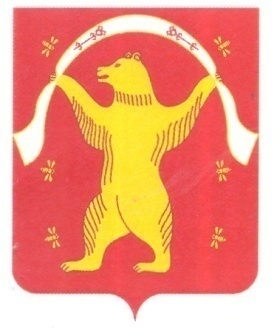 РЕСПУБЛИКА БАШКОРТОСТАН АДМИНИСТРАЦИЯСЕЛЬСКОГО ПОСЕЛЕНИЯБОЛЬШЕШАДИНСКИЙ СЕЛЬСОВЕТМУНИЦИПАЛЬНОГО РАЙОНАМИШКИНСКИЙ РАЙОН452345 д.Большие Шады,улица Али Карная,7Тел:2-33-40,2-33-31№ппНаименование населенного пунктаОбъектВид работыПримечание1Малые ШадыУлица МалошадинскаяосвещениеПо программе2Малые ШадыкладбищаРемонт забора 200 м.3КалмазанкладбищаРемонт забора 40м.4ЮбайкулевокладбищаРемонт забора 50м.5Большие ШадыСДКЗабор 50 м.6Большие ШадыШколаЗабор 80 м.7Большие ШадыРодник «Бакый»По программе  «Родник»8Большие ШадытротуарУл.Больничная 50м.9Большие ШадыТротуарУлица Али Карная 250м.10Большие ШадыКала ТауУстановка мемориальной доски, частичный ремонт памятника.11Большие ШадыУлица Карла Марксаосвещение12Большие ШадыУлица Сибирскаяосвещение13Большие ШадыУлица Крупскаяосвещение14д.Карасимовоулица Коммунистическая,  освещение15д.Карасимовоулица Пионерскаяосвещение15д.Калмазанулица Калмазановскаяосвещение